         firma SVOBODA – Lučice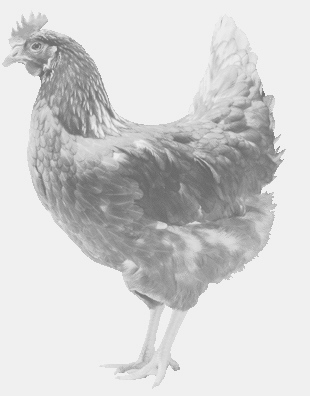  drůbežárna Vadín, Mírovka 569489358, 777989857NOSNÉ KUŘICE  barva červená a černáStáří:    13    týdnůCena:   180,-Kč/kusÚterý 2. srpna 2022v 12.50 h. - Makovu obecního úřaduMožno objednat: 569489358svoboda.lucice@seznam.cz